Digital Communications 4: Audio/Video ProductionUnit 1—Introduction to VideoPart 4---Phases of Production	Frameworks: 1.1, 1.1.1, 1.5, 1.5.1TerminologyPre-production – the process of preparing all the elements of a video production, including planning, storyboarding, script writing, scheduling, props, camera angles and locationsProduction – the process of recording videoPost-production – all phases of production following recording of video, i.e. capturing, editing, titling, exporting, etcHow it Works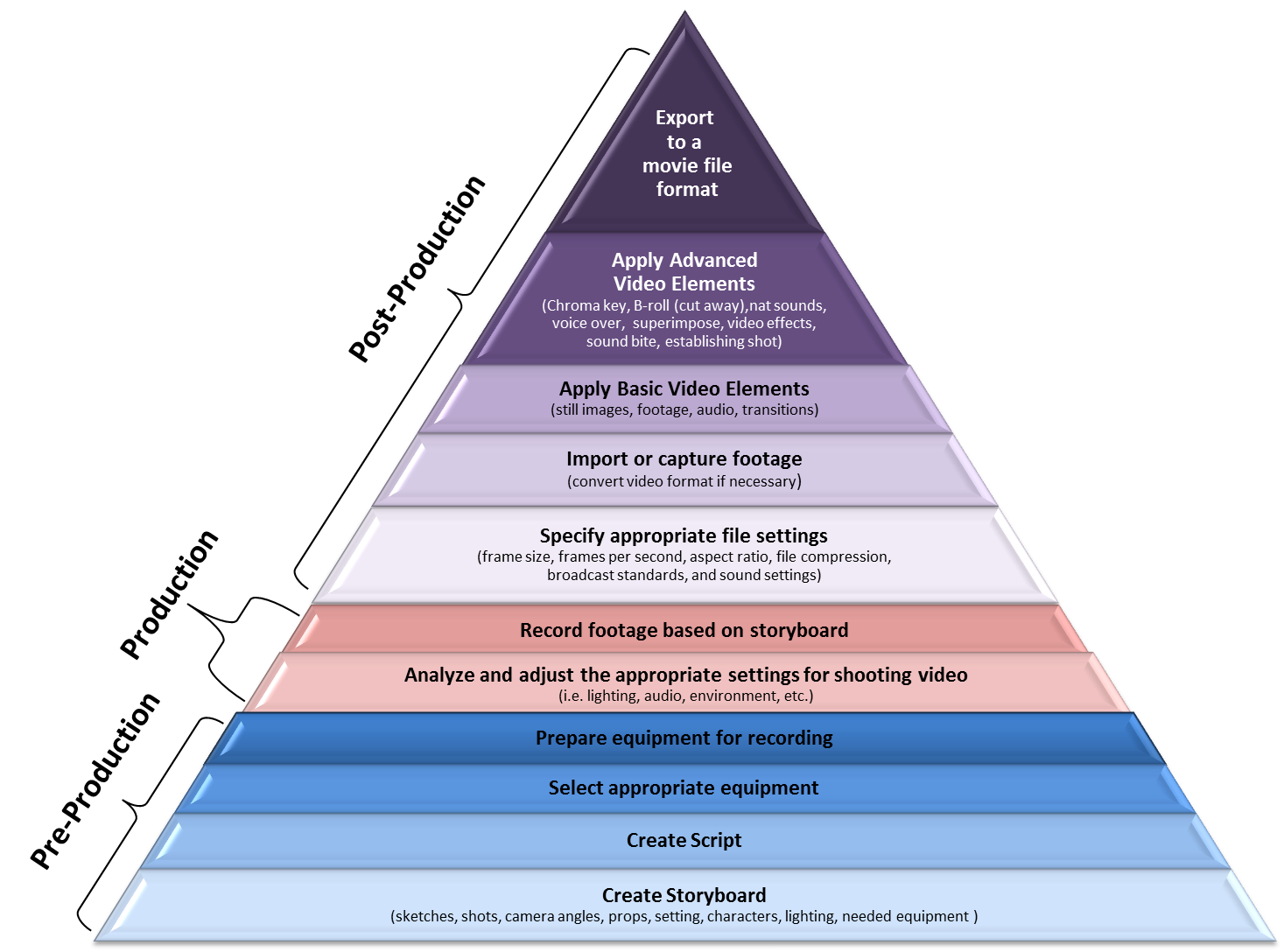 